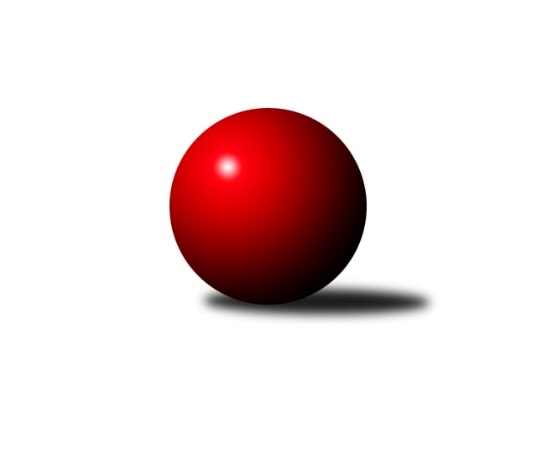 Č.13Ročník 2015/2016	24.5.2024 2. KLM A 2015/2016Statistika 13. kolaTabulka družstev:		družstvo	záp	výh	rem	proh	skore	sety	průměr	body	plné	dorážka	chyby	1.	TJ Loko České Velenice	13	8	0	5	57.5 : 46.5 	(160.0 : 152.0)	3314	16	2202	1113	21.5	2.	KK Hvězda Trnovany	13	7	2	4	56.5 : 47.5 	(168.0 : 144.0)	3326	16	2201	1125	16.7	3.	KK SDS Sadská	13	8	0	5	55.0 : 49.0 	(159.0 : 153.0)	3301	16	2192	1109	19.3	4.	KK Lokomotiva Tábor	13	8	0	5	54.0 : 50.0 	(160.0 : 152.0)	3271	16	2202	1070	20.5	5.	TJ Sokol Duchcov	12	7	1	4	58.5 : 37.5 	(157.5 : 130.5)	3336	15	2231	1105	23.6	6.	TJ Sokol Kolín	13	6	2	5	60.5 : 43.5 	(178.5 : 133.5)	3347	14	2208	1139	18.4	7.	SKK Hořice	13	7	0	6	60.0 : 44.0 	(162.5 : 149.5)	3354	14	2228	1126	17	8.	TJ Dynamo Liberec	13	6	2	5	54.0 : 50.0 	(159.0 : 153.0)	3307	14	2191	1116	20.5	9.	SKK Bohušovice	13	6	0	7	45.5 : 58.5 	(147.0 : 165.0)	3207	12	2168	1039	30.8	10.	SKK Rokycany	13	5	0	8	50.5 : 53.5 	(153.0 : 159.0)	3260	10	2172	1088	26.2	11.	Vltavan Loučovice	12	3	0	9	32.0 : 64.0 	(124.5 : 163.5)	3208	6	2168	1040	37.3	12.	KK Konstruktiva Praha	13	2	1	10	32.0 : 72.0 	(119.0 : 193.0)	3182	5	2159	1023	32.5Tabulka doma:		družstvo	záp	výh	rem	proh	skore	sety	průměr	body	maximum	minimum	1.	TJ Loko České Velenice	7	7	0	0	41.0 : 15.0 	(96.5 : 71.5)	3432	14	3497	3361	2.	TJ Sokol Kolín	7	5	1	1	41.5 : 14.5 	(102.5 : 65.5)	3361	11	3509	3236	3.	KK Lokomotiva Tábor	7	5	0	2	36.0 : 20.0 	(97.0 : 71.0)	3406	10	3498	3308	4.	KK SDS Sadská	7	5	0	2	31.0 : 25.0 	(89.5 : 78.5)	3338	10	3407	3264	5.	TJ Sokol Duchcov	6	4	1	1	34.5 : 13.5 	(84.0 : 60.0)	3437	9	3527	3333	6.	KK Hvězda Trnovany	6	4	1	1	30.5 : 17.5 	(83.5 : 60.5)	3316	9	3368	3266	7.	SKK Rokycany	6	4	0	2	33.5 : 14.5 	(73.5 : 70.5)	3408	8	3516	3288	8.	SKK Bohušovice	7	4	0	3	31.5 : 24.5 	(83.5 : 84.5)	3128	8	3209	3002	9.	TJ Dynamo Liberec	6	3	1	2	26.0 : 22.0 	(76.0 : 68.0)	3334	7	3451	3249	10.	SKK Hořice	6	3	0	3	29.0 : 19.0 	(74.5 : 69.5)	3440	6	3515	3378	11.	Vltavan Loučovice	6	3	0	3	22.0 : 26.0 	(69.0 : 75.0)	3043	6	3150	2925	12.	KK Konstruktiva Praha	6	2	0	4	20.0 : 28.0 	(63.5 : 80.5)	3233	4	3309	3134Tabulka venku:		družstvo	záp	výh	rem	proh	skore	sety	průměr	body	maximum	minimum	1.	SKK Hořice	7	4	0	3	31.0 : 25.0 	(88.0 : 80.0)	3342	8	3448	3263	2.	TJ Dynamo Liberec	7	3	1	3	28.0 : 28.0 	(83.0 : 85.0)	3303	7	3386	3174	3.	KK Hvězda Trnovany	7	3	1	3	26.0 : 30.0 	(84.5 : 83.5)	3327	7	3415	3156	4.	TJ Sokol Duchcov	6	3	0	3	24.0 : 24.0 	(73.5 : 70.5)	3319	6	3441	3047	5.	KK SDS Sadská	6	3	0	3	24.0 : 24.0 	(69.5 : 74.5)	3295	6	3434	3083	6.	KK Lokomotiva Tábor	6	3	0	3	18.0 : 30.0 	(63.0 : 81.0)	3249	6	3415	2993	7.	SKK Bohušovice	6	2	0	4	14.0 : 34.0 	(63.5 : 80.5)	3221	4	3424	2914	8.	TJ Sokol Kolín	6	1	1	4	19.0 : 29.0 	(76.0 : 68.0)	3344	3	3476	3165	9.	TJ Loko České Velenice	6	1	0	5	16.5 : 31.5 	(63.5 : 80.5)	3295	2	3383	2999	10.	SKK Rokycany	7	1	0	6	17.0 : 39.0 	(79.5 : 88.5)	3239	2	3411	3063	11.	KK Konstruktiva Praha	7	0	1	6	12.0 : 44.0 	(55.5 : 112.5)	3174	1	3237	3070	12.	Vltavan Loučovice	6	0	0	6	10.0 : 38.0 	(55.5 : 88.5)	3236	0	3339	3109Tabulka podzimní části:		družstvo	záp	výh	rem	proh	skore	sety	průměr	body	doma	venku	1.	KK Hvězda Trnovany	12	7	2	3	53.5 : 42.5 	(155.5 : 132.5)	3322	16 	4 	1 	1 	3 	1 	2	2.	KK Lokomotiva Tábor	12	8	0	4	52.0 : 44.0 	(151.0 : 137.0)	3272	16 	5 	0 	1 	3 	0 	3	3.	TJ Sokol Duchcov	12	7	1	4	58.5 : 37.5 	(157.5 : 130.5)	3336	15 	4 	1 	1 	3 	0 	3	4.	TJ Dynamo Liberec	12	6	2	4	52.0 : 44.0 	(149.0 : 139.0)	3307	14 	3 	1 	2 	3 	1 	2	5.	TJ Loko České Velenice	12	7	0	5	51.5 : 44.5 	(146.0 : 142.0)	3313	14 	6 	0 	0 	1 	0 	5	6.	KK SDS Sadská	12	7	0	5	50.0 : 46.0 	(147.5 : 140.5)	3300	14 	4 	0 	2 	3 	0 	3	7.	SKK Hořice	12	6	0	6	54.0 : 42.0 	(147.5 : 140.5)	3341	12 	3 	0 	3 	3 	0 	3	8.	TJ Sokol Kolín	12	5	2	5	53.5 : 42.5 	(161.5 : 126.5)	3347	12 	4 	1 	1 	1 	1 	4	9.	SKK Rokycany	12	5	0	7	49.5 : 46.5 	(146.0 : 142.0)	3280	10 	4 	0 	2 	1 	0 	5	10.	SKK Bohušovice	12	5	0	7	39.5 : 56.5 	(133.5 : 154.5)	3207	10 	3 	0 	3 	2 	0 	4	11.	Vltavan Loučovice	12	3	0	9	32.0 : 64.0 	(124.5 : 163.5)	3208	6 	3 	0 	3 	0 	0 	6	12.	KK Konstruktiva Praha	12	2	1	9	30.0 : 66.0 	(108.5 : 179.5)	3198	5 	2 	0 	4 	0 	1 	5Tabulka jarní části:		družstvo	záp	výh	rem	proh	skore	sety	průměr	body	doma	venku	1.	TJ Sokol Kolín	1	1	0	0	7.0 : 1.0 	(17.0 : 7.0)	3322	2 	1 	0 	0 	0 	0 	0 	2.	SKK Hořice	1	1	0	0	6.0 : 2.0 	(15.0 : 9.0)	3448	2 	0 	0 	0 	1 	0 	0 	3.	TJ Loko České Velenice	1	1	0	0	6.0 : 2.0 	(14.0 : 10.0)	3470	2 	1 	0 	0 	0 	0 	0 	4.	SKK Bohušovice	1	1	0	0	6.0 : 2.0 	(13.5 : 10.5)	3168	2 	1 	0 	0 	0 	0 	0 	5.	KK SDS Sadská	1	1	0	0	5.0 : 3.0 	(11.5 : 12.5)	3386	2 	1 	0 	0 	0 	0 	0 	6.	TJ Sokol Duchcov	0	0	0	0	0.0 : 0.0 	(0.0 : 0.0)	0	0 	0 	0 	0 	0 	0 	0 	7.	Vltavan Loučovice	0	0	0	0	0.0 : 0.0 	(0.0 : 0.0)	0	0 	0 	0 	0 	0 	0 	0 	8.	KK Hvězda Trnovany	1	0	0	1	3.0 : 5.0 	(12.5 : 11.5)	3350	0 	0 	0 	0 	0 	0 	1 	9.	KK Konstruktiva Praha	1	0	0	1	2.0 : 6.0 	(10.5 : 13.5)	3070	0 	0 	0 	0 	0 	0 	1 	10.	TJ Dynamo Liberec	1	0	0	1	2.0 : 6.0 	(10.0 : 14.0)	3307	0 	0 	0 	0 	0 	0 	1 	11.	KK Lokomotiva Tábor	1	0	0	1	2.0 : 6.0 	(9.0 : 15.0)	3393	0 	0 	0 	1 	0 	0 	0 	12.	SKK Rokycany	1	0	0	1	1.0 : 7.0 	(7.0 : 17.0)	3121	0 	0 	0 	0 	0 	0 	1 Zisk bodů pro družstvo:		jméno hráče	družstvo	body	zápasy	v %	dílčí body	sety	v %	1.	Martin Švorba 	TJ Sokol Kolín  	12	/	12	(100%)	37	/	48	(77%)	2.	Michal Wohlmut 	SKK Rokycany 	11	/	12	(92%)	28.5	/	48	(59%)	3.	Miroslav Šnejdar ml.	KK Hvězda Trnovany 	11	/	13	(85%)	36.5	/	52	(70%)	4.	Zdeněk Dvořák ml. 	TJ Loko České Velenice 	11	/	13	(85%)	35.5	/	52	(68%)	5.	Jakub Dařílek 	TJ Sokol Duchcov 	10	/	12	(83%)	28	/	48	(58%)	6.	Zdeněk Ransdorf 	TJ Sokol Duchcov 	9	/	11	(82%)	34	/	44	(77%)	7.	Vojtěch Pecina 	TJ Dynamo Liberec 	9	/	12	(75%)	33.5	/	48	(70%)	8.	Milan Perníček 	SKK Bohušovice 	9	/	13	(69%)	38	/	52	(73%)	9.	Václav Kňap 	TJ Sokol Kolín  	9	/	13	(69%)	35	/	52	(67%)	10.	Vojtěch Tulka 	SKK Hořice 	9	/	13	(69%)	29	/	52	(56%)	11.	Antonín Svoboda 	KK SDS Sadská 	8	/	11	(73%)	26	/	44	(59%)	12.	Jaromír Šklíba 	SKK Hořice 	8	/	12	(67%)	32	/	48	(67%)	13.	Zdeněk Pecina st.	TJ Dynamo Liberec 	8	/	13	(62%)	30.5	/	52	(59%)	14.	Václav Schejbal 	KK SDS Sadská 	8	/	13	(62%)	28	/	52	(54%)	15.	Miroslav Kotrč 	TJ Loko České Velenice 	7	/	10	(70%)	22.5	/	40	(56%)	16.	Roman Žežulka 	TJ Dynamo Liberec 	7	/	11	(64%)	29	/	44	(66%)	17.	Jiří Semerád 	SKK Bohušovice 	7	/	11	(64%)	26	/	44	(59%)	18.	Michal Koubek 	KK Hvězda Trnovany 	7	/	11	(64%)	25.5	/	44	(58%)	19.	Václav Fűrst 	SKK Rokycany 	7	/	11	(64%)	25.5	/	44	(58%)	20.	Michael Klaus 	TJ Sokol Duchcov 	7	/	11	(64%)	24.5	/	44	(56%)	21.	Martin Hažva 	SKK Hořice 	7	/	12	(58%)	26	/	48	(54%)	22.	Dominik Ruml 	SKK Hořice 	7	/	12	(58%)	25.5	/	48	(53%)	23.	Jan Smolena 	Vltavan Loučovice 	7	/	12	(58%)	24	/	48	(50%)	24.	Jiří Zemánek 	KK Hvězda Trnovany 	7	/	13	(54%)	34.5	/	52	(66%)	25.	Aleš Košnar 	KK SDS Sadská 	7	/	13	(54%)	26.5	/	52	(51%)	26.	Jaroslav Mihál 	KK Lokomotiva Tábor 	6.5	/	12	(54%)	26.5	/	48	(55%)	27.	Václav Šmída 	SKK Hořice 	6	/	7	(86%)	15	/	28	(54%)	28.	Martin Fűrst 	SKK Rokycany 	6	/	9	(67%)	19	/	36	(53%)	29.	Jan Holšan 	SKK Rokycany 	6	/	10	(60%)	22	/	40	(55%)	30.	Bronislav Černuška 	TJ Loko České Velenice 	6	/	10	(60%)	21.5	/	40	(54%)	31.	Ladislav Takáč 	KK Lokomotiva Tábor 	6	/	11	(55%)	23.5	/	44	(53%)	32.	Zbyněk Dvořák 	TJ Loko České Velenice 	6	/	11	(55%)	20.5	/	44	(47%)	33.	Robert Petera 	TJ Sokol Kolín  	6	/	12	(50%)	22.5	/	48	(47%)	34.	Jiří Němec 	TJ Sokol Kolín  	6	/	13	(46%)	27	/	52	(52%)	35.	Stanislav Vesecký 	KK Konstruktiva Praha  	6	/	13	(46%)	22.5	/	52	(43%)	36.	Karel Valeš 	TJ Sokol Duchcov 	5.5	/	10	(55%)	20	/	40	(50%)	37.	Jan Pelák 	TJ Sokol Kolín  	5.5	/	10	(55%)	20	/	40	(50%)	38.	Václav Pešek 	KK SDS Sadská 	5.5	/	11	(50%)	24.5	/	44	(56%)	39.	Ondřej Touš 	TJ Loko České Velenice 	5.5	/	13	(42%)	26	/	52	(50%)	40.	Martin Schejbal 	KK SDS Sadská 	5.5	/	13	(42%)	24.5	/	52	(47%)	41.	Petr Bystřický 	KK Lokomotiva Tábor 	5	/	7	(71%)	14.5	/	28	(52%)	42.	Zdeněk Kandl 	KK Hvězda Trnovany 	5	/	7	(71%)	14	/	28	(50%)	43.	Lukaš Jireš 	TJ Dynamo Liberec 	5	/	9	(56%)	16.5	/	36	(46%)	44.	Jindřich Lauer 	TJ Sokol Kolín  	5	/	10	(50%)	21.5	/	40	(54%)	45.	František Dobiáš 	TJ Sokol Duchcov 	5	/	11	(45%)	24.5	/	44	(56%)	46.	Jaroslav Suchánek 	Vltavan Loučovice 	5	/	11	(45%)	22	/	44	(50%)	47.	Karel Smažík 	KK Lokomotiva Tábor 	5	/	11	(45%)	22	/	44	(50%)	48.	Borek Jelínek 	KK Lokomotiva Tábor 	5	/	11	(45%)	22	/	44	(50%)	49.	Josef Gondek 	Vltavan Loučovice 	5	/	11	(45%)	21	/	44	(48%)	50.	Ivan Vondráček 	SKK Hořice 	5	/	11	(45%)	17.5	/	44	(40%)	51.	Libor Dušek 	Vltavan Loučovice 	5	/	12	(42%)	23.5	/	48	(49%)	52.	Petr Chval 	KK Lokomotiva Tábor 	4.5	/	8	(56%)	17.5	/	32	(55%)	53.	Tomáš Svoboda 	SKK Bohušovice 	4.5	/	9	(50%)	19.5	/	36	(54%)	54.	Milan Stránský 	KK Hvězda Trnovany 	4.5	/	10	(45%)	19	/	40	(48%)	55.	Martin Prokůpek 	SKK Rokycany 	4.5	/	12	(38%)	20	/	48	(42%)	56.	Pavel Vymazal 	KK Konstruktiva Praha  	4	/	6	(67%)	15	/	24	(63%)	57.	Radek Košťál 	SKK Hořice 	4	/	6	(67%)	14	/	24	(58%)	58.	Agaton Planansky ml.	TJ Dynamo Liberec 	4	/	8	(50%)	14	/	32	(44%)	59.	Lukáš Dařílek 	SKK Bohušovice 	4	/	9	(44%)	14	/	36	(39%)	60.	David Kášek 	KK Lokomotiva Tábor 	4	/	11	(36%)	23	/	44	(52%)	61.	Pavel Jedlička 	KK Hvězda Trnovany 	4	/	11	(36%)	19.5	/	44	(44%)	62.	Tomáš Maroušek 	TJ Loko České Velenice 	4	/	11	(36%)	17	/	44	(39%)	63.	Josef Zejda ml.	TJ Dynamo Liberec 	4	/	12	(33%)	20.5	/	48	(43%)	64.	Tomáš Bek 	KK SDS Sadská 	4	/	13	(31%)	24.5	/	52	(47%)	65.	Jaromír Hnát 	SKK Bohušovice 	4	/	13	(31%)	23.5	/	52	(45%)	66.	Petr Tepličanec 	KK Konstruktiva Praha  	3	/	4	(75%)	10	/	16	(63%)	67.	Josef Pecha 	TJ Sokol Duchcov 	3	/	4	(75%)	10	/	16	(63%)	68.	Jaroslav Pleticha st. st.	KK Konstruktiva Praha  	3	/	5	(60%)	11	/	20	(55%)	69.	Roman Voráček 	KK Hvězda Trnovany 	3	/	7	(43%)	12	/	28	(43%)	70.	Roman Filip 	SKK Bohušovice 	3	/	8	(38%)	12.5	/	32	(39%)	71.	Radek Šlouf 	Vltavan Loučovice 	3	/	9	(33%)	18	/	36	(50%)	72.	Jiří Semelka 	TJ Sokol Duchcov 	3	/	10	(30%)	16.5	/	40	(41%)	73.	Petr Fara 	SKK Rokycany 	3	/	11	(27%)	18	/	44	(41%)	74.	Tibor Machala 	KK Konstruktiva Praha  	3	/	12	(25%)	16	/	48	(33%)	75.	Pavel Wohlmuth 	KK Konstruktiva Praha  	2	/	3	(67%)	5	/	12	(42%)	76.	Lukáš Hološko 	TJ Sokol Kolín  	2	/	4	(50%)	9	/	16	(56%)	77.	Martin Maršálek 	SKK Rokycany 	2	/	7	(29%)	11	/	28	(39%)	78.	Martin Perníček 	SKK Bohušovice 	2	/	7	(29%)	10.5	/	28	(38%)	79.	Zdeněk Zahrádka 	KK Konstruktiva Praha  	2	/	8	(25%)	12.5	/	32	(39%)	80.	Jan Barchánek 	KK Konstruktiva Praha  	2	/	8	(25%)	9	/	32	(28%)	81.	Ladislav Chmel 	TJ Loko České Velenice 	2	/	9	(22%)	16	/	36	(44%)	82.	Pavel Kohlíček 	KK Konstruktiva Praha  	2	/	11	(18%)	12	/	44	(27%)	83.	Josef Pauch 	SKK Rokycany 	1	/	1	(100%)	4	/	4	(100%)	84.	Miroslav Kašpar 	KK Lokomotiva Tábor 	1	/	1	(100%)	3	/	4	(75%)	85.	Jaroslav Šatník 	TJ Sokol Kolín  	1	/	3	(33%)	5.5	/	12	(46%)	86.	Miroslav Dvořák 	KK Lokomotiva Tábor 	1	/	3	(33%)	4	/	12	(33%)	87.	Jan Renka st.	KK SDS Sadská 	1	/	4	(25%)	5	/	16	(31%)	88.	Jaroslav Borkovec 	KK Konstruktiva Praha  	1	/	5	(20%)	6	/	20	(30%)	89.	Robert Weis 	Vltavan Loučovice 	1	/	12	(8%)	13	/	48	(27%)	90.	Radek Kroupa 	SKK Hořice 	0	/	1	(0%)	1.5	/	4	(38%)	91.	Aleš Doubravský 	SKK Bohušovice 	0	/	1	(0%)	1	/	4	(25%)	92.	René Ondek 	Vltavan Loučovice 	0	/	1	(0%)	1	/	4	(25%)	93.	Ladislav Wajsar ml. ml.	TJ Dynamo Liberec 	0	/	1	(0%)	1	/	4	(25%)	94.	Radek Kandl 	KK Hvězda Trnovany 	0	/	1	(0%)	0	/	4	(0%)	95.	Ladislav Moulis 	SKK Rokycany 	0	/	1	(0%)	0	/	4	(0%)	96.	Dalibor Dařílek 	TJ Sokol Duchcov 	0	/	1	(0%)	0	/	4	(0%)	97.	Vladimír Chrpa 	SKK Bohušovice 	0	/	1	(0%)	0	/	4	(0%)	98.	Radek Kraus 	SKK Bohušovice 	0	/	1	(0%)	0	/	4	(0%)	99.	Jiří Novotný 	KK Konstruktiva Praha  	0	/	1	(0%)	0	/	4	(0%)	100.	Jaroslav Fürst 	SKK Rokycany 	0	/	2	(0%)	3	/	8	(38%)	101.	Martin Jirkal 	Vltavan Loučovice 	0	/	2	(0%)	2	/	8	(25%)	102.	Pavel Andrlík ml.	SKK Rokycany 	0	/	2	(0%)	2	/	8	(25%)	103.	Jakub Hlava 	KK Konstruktiva Praha  	0	/	2	(0%)	0	/	8	(0%)	104.	Ladislav Wajsar st. st.	TJ Dynamo Liberec 	0	/	5	(0%)	6	/	20	(30%)Průměry na kuželnách:		kuželna	průměr	plné	dorážka	chyby	výkon na hráče	1.	SKK Hořice, 1-4	3426	2261	1164	19.7	(571.0)	2.	České Velenice, 1-4	3392	2257	1134	22.4	(565.3)	3.	Tábor, 1-4	3390	2257	1133	17.1	(565.0)	4.	SKK Rokycany, 1-4	3371	2234	1137	22.0	(562.0)	5.	Duchcov, 1-4	3370	2216	1153	23.1	(561.7)	6.	Sport Park Liberec, 1-4	3324	2208	1115	19.8	(554.0)	7.	Přelouč, 1-4	3321	2212	1108	22.9	(553.5)	8.	Poděbrady, 1-4	3293	2186	1106	23.9	(548.9)	9.	TJ Lokomotiva Ústí nad Labem, 1-4	3288	2182	1105	19.3	(548.0)	10.	KK Konstruktiva Praha, 1-6	3252	2200	1051	31.0	(542.0)	11.	Bohušovice, 1-4	3135	2109	1026	27.6	(522.6)	12.	Český Krumlov, 1-4	3042	2084	958	35.9	(507.1)Nejlepší výkony na kuželnách:SKK Hořice, 1-4SKK Hořice	3515	4. kolo	Martin Švorba 	TJ Sokol Kolín 	642	12. koloSKK Hořice	3490	6. kolo	Martin Hažva 	SKK Hořice	636	4. koloTJ Sokol Kolín 	3476	12. kolo	Jiří Semerád 	SKK Bohušovice	631	11. koloTJ Sokol Duchcov	3441	4. kolo	Dominik Ruml 	SKK Hořice	629	9. koloSKK Hořice	3430	9. kolo	Jaromír Šklíba 	SKK Hořice	627	4. koloSKK Hořice	3425	12. kolo	Zdeněk Ransdorf 	TJ Sokol Duchcov	625	4. koloSKK Bohušovice	3424	11. kolo	Jaromír Šklíba 	SKK Hořice	618	12. koloKK Lokomotiva Tábor	3415	2. kolo	Petr Bystřický 	KK Lokomotiva Tábor	607	2. koloSKK Rokycany	3411	9. kolo	Dominik Ruml 	SKK Hořice	604	2. koloSKK Hořice	3401	2. kolo	Jaromír Šklíba 	SKK Hořice	601	6. koloČeské Velenice, 1-4TJ Loko České Velenice	3497	9. kolo	Zdeněk Dvořák ml. 	TJ Loko České Velenice	653	9. koloTJ Loko České Velenice	3470	13. kolo	Martin Švorba 	TJ Sokol Kolín 	620	9. koloTJ Loko České Velenice	3453	11. kolo	Zdeněk Dvořák ml. 	TJ Loko České Velenice	613	7. koloTJ Loko České Velenice	3444	12. kolo	Jakub Dařílek 	TJ Sokol Duchcov	609	12. koloTJ Sokol Kolín 	3437	9. kolo	Miroslav Kotrč 	TJ Loko České Velenice	608	5. koloTJ Sokol Duchcov	3433	12. kolo	Zdeněk Dvořák ml. 	TJ Loko České Velenice	608	11. koloTJ Loko České Velenice	3418	7. kolo	Jaroslav Suchánek 	Vltavan Loučovice	605	3. koloTJ Loko České Velenice	3380	5. kolo	Karel Valeš 	TJ Sokol Duchcov	602	12. koloSKK Hořice	3369	5. kolo	Zdeněk Dvořák ml. 	TJ Loko České Velenice	602	13. koloTJ Loko České Velenice	3361	3. kolo	Ivan Vondráček 	SKK Hořice	596	5. koloTábor, 1-4KK Lokomotiva Tábor	3498	10. kolo	Martin Schejbal 	KK SDS Sadská	615	8. koloSKK Hořice	3448	13. kolo	Vojtěch Pecina 	TJ Dynamo Liberec	610	7. koloKK Lokomotiva Tábor	3440	7. kolo	Martin Hažva 	SKK Hořice	608	13. koloKK Lokomotiva Tábor	3422	8. kolo	Ladislav Takáč 	KK Lokomotiva Tábor	599	10. koloKK Lokomotiva Tábor	3404	1. kolo	Jaroslav Mihál 	KK Lokomotiva Tábor	598	10. koloKK Lokomotiva Tábor	3393	13. kolo	David Kášek 	KK Lokomotiva Tábor	598	7. koloKK SDS Sadská	3391	8. kolo	Martin Fűrst 	SKK Rokycany	596	3. koloTJ Dynamo Liberec	3386	7. kolo	Milan Perníček 	SKK Bohušovice	596	5. koloTJ Loko České Velenice	3383	10. kolo	Jaroslav Mihál 	KK Lokomotiva Tábor	593	13. koloKK Lokomotiva Tábor	3377	3. kolo	Borek Jelínek 	KK Lokomotiva Tábor	593	10. koloSKK Rokycany, 1-4SKK Rokycany	3516	12. kolo	Václav Schejbal 	KK SDS Sadská	635	4. koloSKK Rokycany	3498	11. kolo	Martin Prokůpek 	SKK Rokycany	620	12. koloSKK Rokycany	3455	6. kolo	Michal Koubek 	KK Hvězda Trnovany	618	8. koloKK SDS Sadská	3434	4. kolo	Jan Holšan 	SKK Rokycany	611	12. koloKK Hvězda Trnovany	3408	8. kolo	Václav Fűrst 	SKK Rokycany	608	11. koloTJ Loko České Velenice	3383	6. kolo	Petr Fara 	SKK Rokycany	602	12. koloSKK Rokycany	3353	4. kolo	Martin Švorba 	TJ Sokol Kolín 	601	2. koloSKK Rokycany	3340	2. kolo	Martin Fűrst 	SKK Rokycany	601	6. koloTJ Sokol Kolín 	3299	2. kolo	Martin Prokůpek 	SKK Rokycany	600	6. koloSKK Bohušovice	3289	12. kolo	Ondřej Touš 	TJ Loko České Velenice	600	6. koloDuchcov, 1-4TJ Sokol Duchcov	3527	11. kolo	Zdeněk Ransdorf 	TJ Sokol Duchcov	645	9. koloTJ Sokol Duchcov	3504	13. kolo	Zdeněk Ransdorf 	TJ Sokol Duchcov	640	3. koloTJ Sokol Duchcov	3503	7. kolo	Zdeněk Ransdorf 	TJ Sokol Duchcov	639	11. koloTJ Sokol Duchcov	3465	9. kolo	Zdeněk Ransdorf 	TJ Sokol Duchcov	639	7. koloTJ Sokol Duchcov	3438	3. kolo	Michael Klaus 	TJ Sokol Duchcov	636	13. koloKK Hvězda Trnovany	3415	3. kolo	Michael Klaus 	TJ Sokol Duchcov	626	11. koloTJ Loko České Velenice	3379	1. kolo	Jakub Dařílek 	TJ Sokol Duchcov	625	11. koloTJ Sokol Duchcov	3355	5. kolo	Jakub Dařílek 	TJ Sokol Duchcov	621	13. koloTJ Dynamo Liberec	3335	11. kolo	Michael Klaus 	TJ Sokol Duchcov	620	9. koloTJ Sokol Duchcov	3333	1. kolo	Jakub Dařílek 	TJ Sokol Duchcov	618	3. koloSport Park Liberec, 1-4TJ Dynamo Liberec	3451	6. kolo	Milan Stránský 	KK Hvězda Trnovany	607	6. koloTJ Dynamo Liberec	3399	2. kolo	Martin Fűrst 	SKK Rokycany	605	10. koloKK Hvězda Trnovany	3373	6. kolo	Martin Hažva 	SKK Hořice	600	8. koloTJ Loko České Velenice	3370	2. kolo	Zdeněk Pecina st.	TJ Dynamo Liberec	599	2. koloSKK Rokycany	3364	10. kolo	Roman Žežulka 	TJ Dynamo Liberec	597	12. koloSKK Hořice	3353	8. kolo	Zdeněk Pecina st.	TJ Dynamo Liberec	594	4. koloTJ Dynamo Liberec	3333	4. kolo	Roman Žežulka 	TJ Dynamo Liberec	589	6. koloTJ Dynamo Liberec	3293	10. kolo	Ladislav Chmel 	TJ Loko České Velenice	588	2. koloTJ Dynamo Liberec	3280	12. kolo	Michal Wohlmut 	SKK Rokycany	586	10. koloTJ Dynamo Liberec	3249	8. kolo	Lukaš Jireš 	TJ Dynamo Liberec	586	2. koloPřelouč, 1-4KK SDS Sadská	3407	3. kolo	Václav Schejbal 	KK SDS Sadská	615	5. koloTJ Sokol Duchcov	3404	10. kolo	Aleš Košnar 	KK SDS Sadská	612	13. koloKK SDS Sadská	3386	13. kolo	Václav Pešek 	KK SDS Sadská	608	7. koloKK SDS Sadská	3362	1. kolo	Zdeněk Ransdorf 	TJ Sokol Duchcov	602	10. koloKK SDS Sadská	3352	7. kolo	Michal Koubek 	KK Hvězda Trnovany	590	13. koloKK Hvězda Trnovany	3350	13. kolo	Tomáš Bek 	KK SDS Sadská	590	3. koloTJ Sokol Kolín 	3335	7. kolo	Martin Švorba 	TJ Sokol Kolín 	588	7. koloTJ Dynamo Liberec	3333	9. kolo	Aleš Košnar 	KK SDS Sadská	586	7. koloSKK Hořice	3321	3. kolo	Zdeněk Pecina st.	TJ Dynamo Liberec	585	9. koloKK SDS Sadská	3300	5. kolo	Antonín Svoboda 	KK SDS Sadská	585	3. koloPoděbrady, 1-4TJ Sokol Kolín 	3509	8. kolo	Robert Petera 	TJ Sokol Kolín 	627	8. koloTJ Sokol Kolín 	3460	6. kolo	Martin Švorba 	TJ Sokol Kolín 	612	3. koloTJ Sokol Kolín 	3384	3. kolo	Robert Petera 	TJ Sokol Kolín 	606	6. koloSKK Hořice	3360	1. kolo	Robert Petera 	TJ Sokol Kolín 	604	3. koloTJ Sokol Kolín 	3332	1. kolo	Vojtěch Pecina 	TJ Dynamo Liberec	594	5. koloTJ Sokol Kolín 	3322	13. kolo	Martin Švorba 	TJ Sokol Kolín 	591	1. koloTJ Dynamo Liberec	3318	5. kolo	Jan Pelák 	TJ Sokol Kolín 	589	8. koloKK Lokomotiva Tábor	3287	6. kolo	Václav Kňap 	TJ Sokol Kolín 	585	6. koloTJ Sokol Kolín 	3283	5. kolo	Jan Smolena 	Vltavan Loučovice	584	10. koloTJ Sokol Kolín 	3236	10. kolo	Jiří Němec 	TJ Sokol Kolín 	584	8. koloTJ Lokomotiva Ústí nad Labem, 1-4KK Hvězda Trnovany	3368	9. kolo	Zdeněk Dvořák ml. 	TJ Loko České Velenice	615	4. koloTJ Sokol Kolín 	3353	11. kolo	Pavel Jedlička 	KK Hvězda Trnovany	608	11. koloKK Hvězda Trnovany	3345	7. kolo	Jiří Zemánek 	KK Hvězda Trnovany	607	11. koloKK Hvězda Trnovany	3344	11. kolo	Martin Švorba 	TJ Sokol Kolín 	591	11. koloKK Lokomotiva Tábor	3319	12. kolo	Jiří Zemánek 	KK Hvězda Trnovany	591	4. koloKK Hvězda Trnovany	3297	2. kolo	Roman Voráček 	KK Hvězda Trnovany	589	7. koloKK Hvězda Trnovany	3274	12. kolo	Miroslav Šnejdar ml.	KK Hvězda Trnovany	588	12. koloKK Hvězda Trnovany	3266	4. kolo	Antonín Svoboda 	KK SDS Sadská	588	2. koloSKK Hořice	3263	7. kolo	Michal Koubek 	KK Hvězda Trnovany	585	12. koloKK SDS Sadská	3259	2. kolo	Robert Petera 	TJ Sokol Kolín 	584	11. koloKK Konstruktiva Praha, 1-6TJ Sokol Duchcov	3417	6. kolo	Jakub Dařílek 	TJ Sokol Duchcov	598	6. koloKK Konstruktiva Praha 	3309	8. kolo	Zdeněk Ransdorf 	TJ Sokol Duchcov	595	6. koloKK Lokomotiva Tábor	3309	4. kolo	Stanislav Vesecký 	KK Konstruktiva Praha 	595	8. koloKK Konstruktiva Praha 	3285	6. kolo	Tibor Machala 	KK Konstruktiva Praha 	593	6. koloSKK Hořice	3278	10. kolo	Petr Chval 	KK Lokomotiva Tábor	590	4. koloTJ Dynamo Liberec	3269	1. kolo	Stanislav Vesecký 	KK Konstruktiva Praha 	581	4. koloKK Konstruktiva Praha 	3251	4. kolo	Radek Košťál 	SKK Hořice	578	10. koloVltavan Loučovice	3242	8. kolo	Pavel Vymazal 	KK Konstruktiva Praha 	577	2. koloKK Konstruktiva Praha 	3210	10. kolo	Michael Klaus 	TJ Sokol Duchcov	576	6. koloKK Konstruktiva Praha 	3210	2. kolo	Ladislav Takáč 	KK Lokomotiva Tábor	573	4. koloBohušovice, 1-4KK SDS Sadská	3257	6. kolo	Aleš Košnar 	KK SDS Sadská	590	6. koloKK Hvězda Trnovany	3244	10. kolo	Miroslav Šnejdar ml.	KK Hvězda Trnovany	583	10. koloSKK Bohušovice	3209	4. kolo	Jiří Semerád 	SKK Bohušovice	577	8. koloTJ Dynamo Liberec	3174	3. kolo	Martin Švorba 	TJ Sokol Kolín 	572	4. koloSKK Bohušovice	3168	13. kolo	Milan Perníček 	SKK Bohušovice	572	1. koloSKK Bohušovice	3166	8. kolo	Václav Schejbal 	KK SDS Sadská	570	6. koloTJ Sokol Kolín 	3165	4. kolo	Milan Perníček 	SKK Bohušovice	569	13. koloSKK Bohušovice	3145	10. kolo	Vojtěch Pecina 	TJ Dynamo Liberec	559	3. koloSKK Bohušovice	3111	6. kolo	Jaromír Hnát 	SKK Bohušovice	557	13. koloSKK Bohušovice	3098	1. kolo	Jiří Semerád 	SKK Bohušovice	556	3. koloČeský Krumlov, 1-4KK Hvězda Trnovany	3156	5. kolo	Josef Gondek 	Vltavan Loučovice	575	11. koloVltavan Loučovice	3150	11. kolo	Radek Šlouf 	Vltavan Loučovice	557	5. koloVltavan Loučovice	3094	5. kolo	Pavel Jedlička 	KK Hvězda Trnovany	556	5. koloKK SDS Sadská	3083	12. kolo	Jaroslav Suchánek 	Vltavan Loučovice	549	9. koloVltavan Loučovice	3067	7. kolo	Jakub Dařílek 	TJ Sokol Duchcov	545	2. koloSKK Rokycany	3063	7. kolo	Zdeněk Ransdorf 	TJ Sokol Duchcov	544	2. koloTJ Sokol Duchcov	3047	2. kolo	Jan Smolena 	Vltavan Loučovice	544	11. koloVltavan Loučovice	3038	9. kolo	Jan Smolena 	Vltavan Loučovice	543	5. koloKK Lokomotiva Tábor	2993	11. kolo	Libor Dušek 	Vltavan Loučovice	541	12. koloVltavan Loučovice	2982	12. kolo	Michal Koubek 	KK Hvězda Trnovany	539	5. koloČetnost výsledků:	8.0 : 0.0	5x	7.5 : 0.5	2x	7.0 : 1.0	10x	6.5 : 1.5	1x	6.0 : 2.0	23x	5.5 : 2.5	1x	5.0 : 3.0	8x	4.0 : 4.0	4x	3.0 : 5.0	8x	2.5 : 5.5	1x	2.0 : 6.0	10x	1.0 : 7.0	5x